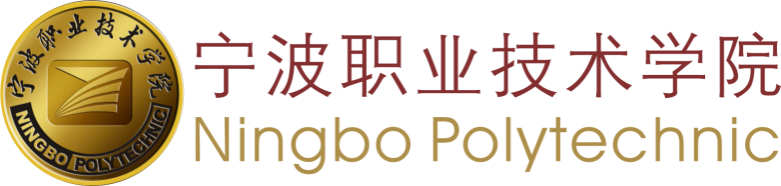 课程标准课程名称                        面向专业                        课程负责人                      参与编审人员：（校内）                         （校外）                         ××学院（部）××专业（群）（教研室）制订日期：××年××月修订日期：××年××月《XXXX》课程标准课程代码：课程英文名称：课程类别：（公共基础课/专业课）课程类型：（纯理论课/理实一体化课/纯实践课）课程性质：（必修/选修）课程学时：课程学分：适用专业：开设学期：一、课程性质主要描述该门课程在课程体系中的定位,在实现专业或专业群人才培养目标中的作用与价值,与其他课程的先导、后续关系。二、课程目标（一）总目标（二）具体目标1.素质目标1.11.2     ……..2.知识目标2.12.2    …….3.能力目标3.13.2   …….三、课程内容注：可根据需要增删表格行四、教学实施与保障（一）教学实施1.教学模式基于…..什么教学模式（建议用教学模式示意图展示）2.教学方法（二）教学保障1.师资队伍教学团队人员组成及相应的任务安排作出说明。比如：（1）应具备的本课程相关知识；（2）应具备的本课程相关技能；（3）本课程相关的实训指导教师企业工作经历及职业资格；（4）具有良好的职业道德和社会责任心；（5）通过有效课堂认证，具有较强的课堂组织和过程协调能力；（6）具有“双师”结构的教学团队，老中青年龄梯度、学缘结构合理。2.教学条件    教室、校内实训基地、校外实训基地等3.教学资源教材、图书文献资料、数字化资源等五、学习评价（一）评价内容和评价方式说明：1.本表中内容模块直接复制课程内容表中的内容模块。2.评价方式可在表内提供项中选择，也可增补其他方式。3.期末考核为终结性考核，其余评价为过程性考核。（二）评价标准（可选）条件成熟的课程可以撰写评价标准，明晰各核心内容的掌握程度、技能操作的熟练度、解决问题的难度等。区分不合格、合格、良好、优秀的标准。编写： 校对：审核：宁波职业技术学院XX学院年   月    日序号内容模块建议学习任务覆盖目标建议学时建议学时序号内容模块建议学习任务覆盖目标总学时其中：实践学时可直接用“具体目标”中的序号：如1.1；2.1; 3.1……合计合计合计合计内容模块评价方式评价方式评价方式评价方式内容模块当堂评价作业阶段测试期末考核……如：个人项目任务、小组项目任务、案例分析、问答、纪律考核等如：个人项目任务、小组项目任务、案例分析、创作作品、调研报告、练习题等如：单项技能测试、作品汇报、闭卷考试、线上理论测试、开卷考试、调研报告、案例分析报告、主题创作、纪律考核等如：综合性技能操作考核、课题报告、答辩、考工成绩、产品质量评审、闭卷考试、开卷考试等……如：个人项目任务、小组项目任务、案例分析、问答、纪律考核等如：个人项目任务、小组项目任务、案例分析、创作作品、调研报告、练习题等如：单项技能测试、作品汇报、闭卷考试、线上理论测试、开卷考试、调研报告、案例分析报告、主题创作、纪律考核等如：综合性技能操作考核、课题报告、答辩、考工成绩、产品质量评审、闭卷考试、开卷考试等……如：个人项目任务、小组项目任务、案例分析、问答、纪律考核等如：个人项目任务、小组项目任务、案例分析、创作作品、调研报告、练习题等如：单项技能测试、作品汇报、闭卷考试、线上理论测试、开卷考试、调研报告、案例分析报告、主题创作、纪律考核等如：综合性技能操作考核、课题报告、答辩、考工成绩、产品质量评审、闭卷考试、开卷考试等……如：个人项目任务、小组项目任务、案例分析、问答、纪律考核等如：个人项目任务、小组项目任务、案例分析、创作作品、调研报告、练习题等如：单项技能测试、作品汇报、闭卷考试、线上理论测试、开卷考试、调研报告、案例分析报告、主题创作、纪律考核等如：综合性技能操作考核、课题报告、答辩、考工成绩、产品质量评审、闭卷考试、开卷考试等分值占比